Outcome # 1Outcome # 1Outcome # 1Outcome # 1Outcome # 1Outcome # 1Outcome # 1Outcome # 1Outcome # 1Outcome # 1Outcome # 1Details to knowDetails to knowDetails to knowDetails to knowDetails to knowDetails to knowDetails to knowDetails to knowDetails to knowDetails to knowDetails to knowDetails to knowDetails to knowDetails to knowDetails to knowDetails to knowDetails to knowDetails to knowDetails to knowDetails to knowDetails to knowDetails to knowDetails to knowExperience #What needs to happenWhat needs to happenWhat needs to happenWhat needs to happenWhat needs to happenWhat needs to happenWhat needs to happenWhat needs to happenWhat needs to happenWhat needs to happenHow it should happenHow it should happenHow it should happenHow it should happenHow it should happenHow it should happenHow it should happenHow it should happenHow it should happenHow it should happenHow it should happenHow it should happenHow it should happenHow it should happenWhen/How oftenWhen/How oftenWhen/How oftenWhen/How oftenWhen/How oftenWhen/How oftenWhen/How oftenWhen/How oftenWhen/How often<Month/Year>123456789101011121314151617181920212223232425262728293031Outcome # 2Outcome # 2Outcome # 2Outcome # 2Outcome # 2Outcome # 2Outcome # 2Outcome # 2Outcome # 2Outcome # 2Outcome # 2Details to knowDetails to knowDetails to knowDetails to knowDetails to knowDetails to knowDetails to knowDetails to knowDetails to knowDetails to knowDetails to knowDetails to knowDetails to knowDetails to knowDetails to knowDetails to knowDetails to knowDetails to knowDetails to knowDetails to knowDetails to knowDetails to knowDetails to knowExperience #What needs to happenWhat needs to happenWhat needs to happenWhat needs to happenWhat needs to happenWhat needs to happenWhat needs to happenWhat needs to happenWhat needs to happenWhat needs to happenExperience #Experience #Experience #Experience #Experience #Experience #Experience #Experience #Experience #Experience #Experience #Experience #Experience #Experience #What needs to happenWhat needs to happenWhat needs to happenWhat needs to happenWhat needs to happenWhat needs to happenWhat needs to happenWhat needs to happenWhat needs to happen<Month/Year>123456789101011121314151617181920212223232425262728293031Outcome # 3Outcome # 3Outcome # 3Outcome # 3Outcome # 3Outcome # 3Outcome # 3Outcome # 3Outcome # 3Outcome # 3Outcome # 3Details to knowDetails to knowDetails to knowDetails to knowDetails to knowDetails to knowDetails to knowDetails to knowDetails to knowDetails to knowDetails to knowDetails to knowDetails to knowDetails to knowDetails to knowDetails to knowDetails to knowDetails to knowDetails to knowDetails to knowDetails to knowDetails to knowDetails to knowExperience #What needs to happenWhat needs to happenWhat needs to happenWhat needs to happenWhat needs to happenWhat needs to happenWhat needs to happenWhat needs to happenWhat needs to happenWhat needs to happenExperience #Experience #Experience #Experience #Experience #Experience #Experience #Experience #Experience #Experience #Experience #Experience #Experience #Experience #What needs to happenWhat needs to happenWhat needs to happenWhat needs to happenWhat needs to happenWhat needs to happenWhat needs to happenWhat needs to happenWhat needs to happen<Month/Year>123456789101011121314151617181920212223232425262728293031DateOutcome/Experience #What happened? What was learned? What worked well/did not work well? What did the person like/dislike?InitialsPrinted nameInitialsSignatureTitle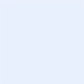 